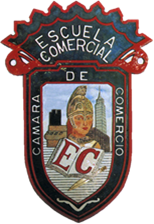 ESCUELA COMERCIAL CÁMARA DE COMERCIOMateria: ORIENTACIÓN VOCACIONAL Definición del Perfil Laboral.El perfil laboral o profesional es la descripción clara del conjunto decapacidades y competencias que identifican la formación de una persona paraencarar responsablemente las funciones y tareas de una determinada profesióno trabajo.Cuando intentamos conseguir un puesto laboral es importante quepodamos transmitir a través de nuestra presentación todo nuestroconocimiento y experiencia para que la persona encargada de la selección depersonal se interese por nosotros y nos ofrezca la oportunidad de acceder a laentrevista de trabajo.Cómo redactar un Perfil Laboral.Nuestro consejo es que hay que ser claros y concretos, resaltando losaspectos de nuestra trayectoria que están relacionados con la oferta a la quenos estamos presentando. Puede suceder que nos falten algunos de losrequerimientos especificados en la búsqueda pero si éstos no son excluyentespueden ser compensados con otras aptitudes o fortalezas.En el perfil profesional debe reflejarse también la forma de ser. No esconveniente copiar modelos aunque pueden ser utilizados como guía. Es unamanera de darse a conocer que refleja la actitud de la persona que se presenta.Es importante destacar las características que genuinamente cadapersona cree que posee y que pueden establecer una diferencia en el momentode la selección. Por ejemplo: activo, proactivo, puntilloso, afable, con sentidodel humor, puntual, autocrítico, abierto al aprendizaje, etc.Este perfil profesional puede incluirse en la carta de presentación.A través del perfil debemos dejar claro: cómo somos, para qué estamoscapacitados, en qué ámbitos podemos aplicarlo y qué funciones podemosdesempeñar.Algunos ejemplos ilustrativos1. Un cabo de Control Averías que tiene experiencia en construcciones puedepresentarse como: “Personal capacitado en mantenimiento y construcciones tradicionales conexperiencia para analizar los requerimientos de reparaciones, analizar lainformación técnica, planificar la actividad, calcular, administrar y emplear losmateriales y herramientas, y conducir el personal a afectar. Entiende en áreasde albañilería, plomería, gas, electricidad, carpintería, seguridad e higiene”.Puede desempeñarse en obras edilicias en proceso de construcción omodificación, en gestión de mantenimiento planificado y correctivo deempresas, etc. Puede actuar interdisciplinariamente con otros técnicos de la misma u otraocupación.2. Un suboficial informático puede presentarse de la siguiente manera:“Soy especialista informático altamente responsable, creativo, con iniciativa ypuntualidad; asumo con responsabilidad los retos y metas que la organizaciónme plantee; tengo adaptabilidad al cambio basado en mis cambios frecuentesde tarea, poseo manejo de personal por mi experiencia en la Armada, encuentrofacilidad para trabajar en equipo, me adapto a condiciones de alta presión, asícomo a resolver problemas eficientemente y lograr las metas de productividadtrazadas por la organización y mi grupo de trabajo”Grupos: 53-A F53-A  Semana: del 21 al 24 de Noviembre.                           Prof. Andrés Méndez Escorza